ДОДАТНЕ ИНФОРМАЦИЈЕ И ПОЈАШЊЕЊА БР.1у вези са припремањем понуде у поступкујавне набавке бр. 9/2014Набавка ауто – гума  за службена возила Министарства грађевинарства, саобраћаја и инфраструктурепоступак јавне набавке мале вредности	У вези са питањем, које је Комисији за јавну набавку ауто гума за службена возила Министарства грађевинарства, саобраћаја и инфраструктуре, доставио  неки од потенцијалних понуђача  који је преузео конкурсну документацију, информишемо Вас о следећем:Питање број 1: На страни 17. конкурсне документације на месту за потпис овлашћеног лица треба да се потпише овлашћено лице наше фирме или нашег референтног купца?Одговор број 1: На страни 17. конкурсне документације предвиђен је образац списак референтних наручилаца који потписује овлашћено лице понуђача.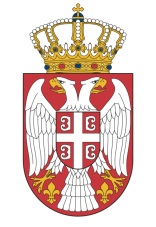          Република Србија   МИНИСТАРСТВО ГРАЂЕВИНАРСТВА,    САОБРАЋАЈА И ИНФРАСТРУКТУРЕ